JESTUS E-Mail:  jestus.187595@2freemail.comProfessional Summation – HR & AdministrationA competent professional offering nearly 13 years of rich experience in FMCG, Shipping, CFS & IT field across a diverse range of functions such as: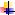 Human Resource ManagementContractor ManagementTraining & DevelopmentOffice & Department AdministrationOperation planningManpower controllingAcquired significant exposure in HR & Administration at Head Office, controlling of 9 branches in India and handling man power above 400.Career RecordChief Tasks Handled:HR policies, rules & regulations compensation designerEmployee performance analyser and improverImplementer – corporate cultureFinancial approval for day to day activitiesForming standard procedure for all activitiesStudying performance of employees and motivateMeetings : Daily review of works done; Fortnightly : self-assessment of unit heads / department wise employeesDaily attendance, timesheets in opener & performance analysis. Timesheet validation in ERP on day to day basis with review meetings every day to improve performanceRecruitment of staffsESI for EmployeesPayroll ManagementInfra structure DevelopmentBusiness DevelopmentEmployees job description, roles & responsibilities, incentive programme, compensation, exit interviews, final settlementMotivation / welfare activities for employeesMaintaining data base of employeesRecord / documentation of all activities as per ISOInward / outward managementAssigning day to day activities for employeesTraining need identificationYearly Training calendar preparationCounselling employeesAsset managementPeriodic budget preparationEmployee RetentionEnsuring safe day to day activitiesCanteen ManagementTransportation managementProviding facilities to staffs as per policyMonitoring and controlling of facilities providedCo – Ordination for Periodic Meetings / reviews of site incharges at Head officePeriodic report / PPT generation  to Top ManagementWelfare ManagementBusiness Travel & Accommodation managementCost saving wherever applicableEnsuring adherence to safety requirements & carrying out safety inspection as per statutory requirementAgreement processingMaintaining of contract employees Data base in all India basisEnsuring of strict discipline in sites / guest houseIssuing memo / termination through contractor for indiscipline / insubordination actConducting periodic audits for contractorsEvaluating of Employees through incharges /supervisorsPreparing AMC for computers / laptop and follow up for repairsSecurity ManagementEnsuring of Fire extinguishers in prescribed area and refilling in timeVendor developmentHead count in office as per safety standard – OHSASWorking as a Head – Operations & HR, since Feb’13 to till date with Consign IT Pvt Ltd at ChennaiWorked as a Sr. Executive, since Nov’12 to Jan’13 with German Express Shipping Agency Pvt Ltd, CFS at ChennaiWorked as a Executive, Since March’08 to Nov’12 with J.M. Baxi & Co., Engineering, Equipment & Training Division, Head Office at Chennai.Worked as a Operation Incharge from April 2003 to March 2008 with PERFETTI VANMELLE INDIA, Chennai.Worked as a Trainee Technologist from February 2001 to March 2003 with VANMELLE INDIA, Chennai.ScholasticsMA (MLM), Masters in Labour Management, MKUMBA, (PGDBM) Institute of Management TechnologyBachelor in Business Administration (BBA), University of MadrasDECE, Sri Nallalaghu Polytechnic, ChennaiMatric, Don Bosco Matriculation Hr. Sec. SchoolOther CoursesAdvance diploma in software management (ADSM)English & Tamil – Type writing Senior GradeTrainings AttendedManagement Training Programs:Team building & Leadership skillsBusiness communicationStress ManagementFire FightingFirst AidFailing Forward360 degree Business strategy through social mediaIT SkillsWell versed with:Microsoft Office PackagesWindows OS 98,2000, XP, VISTASAP – HRTally – ERP 9Open ERPI hereby declare that all the information given above is true to the best of my knowledge.Personal DossierDate of Birth: 23 March 1981Marital Status: MarriedNationality: IndianLanguages Known: English, Tamil & HindiDECLARATION: